Annual Report for the year 2020-21 Karnataka Evaluation Authority IntroductionKarnataka was one of the lead States in the Country to evolve an Evaluation Policy in 2000. Karnataka Evaluation Authority (KEA) was set up vide Government of Karnataka order no. PD/8/EVN (2)/2011 dated 11th July 2011 and registered as a society vide registration number DRB-C/SOR/140/2011-12 on 19th September 2011 under the Karnataka Societies Registration Act, 1960. It functions under Planning, Programme Monitoring and Statistics Department (PPMS). The main functions of KEA are :To supervise, facilitate, build capacity and handhold departments for effective Planning, Monitoring and fine tuning the policies, programmes and schemes.To undertake or commission training, consultancy, advocacy activity to further goals of effective and meaningful scheme formulation, Monitoring and Evaluation.To keep record of all Terms of Reference (ToR) of Evaluation Studies, data collection tools, evaluation reports, to disseminate the findings of evaluation studies and to follow up utilization of evaluation outputs.Support the Planning Department in all its endeavors and knowledge partnerships.KEA has a target to conduct at least 20-30 very important evaluations of government Schemes/Programmes every year.Physical achievement 2020-21KEA has completed 27 evaluation studies 51 studies are in progress. 43 studies are identified for evaluation during 2020-21 through KEA & University.117 Action taken reports on recommendations of evaluation studies are received and 28 are in balance and 26 studies the process is on. Evaluation Studies (43) identified to be taken up during 2020-21Progress at a Glance -2020-21 (Jan. 21)Quality InterventionsTo enhance the utility of evaluation studies and to support the evidence-based policy making initiatives of the government, it is essential to produce quality evaluation reports based on sound methodology and ground realities. KEA has taken up many initiatives to promote quality evaluation. The major actions are presented below.Governing Body is restructured with evaluation experts and Technical Committee is reconstituted with experts in different fields.Meetings with the departments for designing the ToRs, data sharing and suggestions at different levels & Comprehensive ToRs to capture all the dimensions of the impacts of the scheme/ interventions.Application of QCBS method in more scientific and quantifiable mode to increase the transparency.  The Request For Proposal (RFP) document is updated regularly to get an expert Consultant Organization to get a good quality report based on realistic field data. The following few are indicative of it. Request for Proposal is modified to give weightage to organizational evaluation strength.  Revision of Financial criteria under the table 4B of financial proposal of RFP to ensure optimum utilisation of resources. The ECO has to make a presentation of the proposal before the Tender Evaluation Committee where the members from Dept. and KEA participate and a subject expert having domain knowledge is a special invitee for tender assessment. A comprehensive List of Experts is prepared covering all the sectors is approved to provide inputs/ suggestions at various stages of evaluation to KEA as well as Consultant Evaluation Organizations. The random sample for a study is drawn by the Committee at KEA.Review meetings are held every month to monitor the progress of the studies and to give expert suggestions.The Draft evaluation report is assessed by the Team at KEA and also by an Independent Assessor/ Subject Expert. It is also sent to the Department for their comments/ suggestions. The report is revised as per the comments given by all. Then it is placed before the Technical Committee for final decision regarding its approval/ revision. After all the revisions are carried out, the report is vetted by KEA and is approved. Action taken reports for the recommendations made is reviewed by a high-level Committee chaired by ACS, Planning Dept. Highlights - 2020-21 Interactions with National and International institutionsKEA is continuously engaged in knowledge seeking and exchange pursuits. There are visits by distinguished personalities during the year that have resulted in mutual gain.On August 7th, 2019, Dr. A K Shivkumar from UNDP visited KEA in the context of observing country models for evaluation of schemes and programmes at sub national level. He discussed about the evaluation process in KEA and support of KEA to the parent Department in planning and implementing Sustainable Development Goals. He offered many suggestions for quality enhancement which are effectively implemented by KEA.Visit of Mexico CONEVAL Team and NITI Team to KEAKEA has distinguished visit of Dr. Gonzalo Hernandez Licona – a Mexican economist and distinguished scholar in the field of poverty analysis Economic Development and Social program Evaluation to Karnataka State on 26th February 2020. He is also founder of National Council for Evaluation of Social Development Policy (CONEVAL). He was accompanied by Alok Mishra, Director, DMEO and representatives from UNICEF. The proposed visit to Karnataka was to showcase the example of Karnataka which is a leading state in the country with a well-functioning M&E system established through Karnataka Evaluation Authority with supporting units in individual departments. The rich experience of Dr. Gonzalo in the field of institutionalizing evaluations and strengthening local M& E system was useful to State as the state is steadily moving towards evidence-based policy making and output-outcome based model for attaining SDG-2030. Alok Mishra, Director, Development Monitoring and Evaluation Office (DMEO) also observed the functioning of KEA and showed keen interest to collaborate with KEA in future discourse. DMEO of NITI Aayog arranged a webinar on 16th December 2020 for Presentation of Karnataka Evaluation model before the country.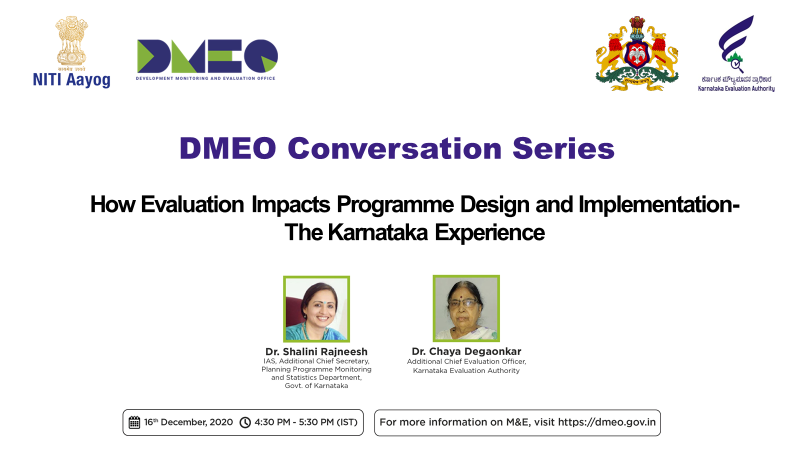 Best PracticesAcademic partnership with Universities and Research institutionsThe General Body of Karnataka Evaluation Authority in its meeting held under the chairmanship of Chief Secretary, Govt. of Karnataka, it was resolved that Karnataka Evaluation Authority should engage with State Universities / Research Institutions in Evaluation studies to enhance their capacities in research and evaluation. In turn, KEA and the Government can also expect quality evaluation of the Government schemes and programmes and get a feedback to achieve better outcomes.  Out of 50 evaluation studies to be taken up in next two years, 25 may be done through the Universities / Research Institutions. ObjectivesTo develop the Universities / Research Institutions as Centers of Research and Policy Analysis and bridge the gap between academicians and policy makers.To involve the Universities / Research Institutions in evaluation of Government Programmes and schemes and get suggestions and feedback to redesign the programmes/schemes and improve the implementation of the scheme for enhanced outcomes. To promote social accountability among the Universities / Research Institutions through engaging them with the community. To encourage Universities / Research Institutions to provide consultancy to the government, and society at large on vital issues of State and National importance. To help the Universities / Research Institutions to develop Research and Evaluation capacities that may help them to get higher rating and grade. The following studies are taken up through the universities. 1.Akka Mahadevi Women’s University, Vijayapura‘Evaluation of Beti Bachao, Beti Padhao scheme in Karnataka’            2. Haas School of Business, University of California, Berkeley‘Understanding and reducing absenteeism in Indian Civil Service with special reference to Karnataka’            3. Kannada University, HampiKannada Translation of the Report ‘SDG-2030- Strategies and Action Plan for Karnataka’  Innovative capacity building Programme -Post COVID challenges & way forward- Internship for Students and Research ScholarsGovt. of Karnataka has invited young Post Graduate students/ research scholars to work as interns with the Govt to tackle problems and challenges emerged in Karnataka in the context of COVID -19 by providing support for data analysis, innovative ideas and evidence-based policy inputs. This is an opportunity to young minds in Research and academic institutions to contribute to the noble cause and thus achieve ‘Sab ka Saath Sab ka Vikas’ Karnataka Evaluation Authority is coordinating the Programme.         Students with good academic record with the background of Development Studies/ Management/Data Science and Data Analytics/Health Management/ Social Statistics/ Applied Statistics/ Economics and any other relevant disciplines were invited for internship. The Internship is on unpaid basis, but the students get an opportunity to work with top level Govt. officers/ eminent researchers and academicians. They are working remotely on the assignment given to them for a period of eight weeks. They are given certificate for their valuable contribution. Candidates have registered on Seva Sindhu portal of Karnataka. The ProcessAbout 300 applications are received and the interns are tagged with the 16 Sustainable Development Goals Committees and Expert members of the committee based on their area of specialization and interest. The interns are from all over India and from IITs, IIMs and universities and Research institutions. Students from US and UK universities also have joined the internship programme. Some of the projects taken by the interns are:Supply chain management in Agriculture Water quality index in coastal areaMatchmaking platform for migrants and the jobsPromoting SHG partnerships in Nutrition project.Access to justice-Free legal aid scheme in KarnatakaViolence against women- Post COVID ScenarioIncreasing forest cover in the State Skill gap and Skill requirements -Post Covid AnalysisChild Labour – Post COVID-19 challengesChallenges in higher education.OutcomesCapacity building of youthsExperience of working with government.Data analytics for policy decisions61 students have completed the assignments and 52 students are in final stage.Support to Govt. for evidence-based policy making through knowledge partnership with Centre for Open Data ResearchDepartment of Planning Programme Monitoring and Statistics, Government of Karnataka (PPM & S) generates large volumes of data related to implementation of development schemes for periodically monitoring the human development indicators against funds deployed with the aim of improving human development outcomes. Government of Karnataka is also aligning it with the SDG indicators and develop data analytics applications for better development outcomes and to achieve the SDG targets by 2030. For this purpose, PPMS Dept requires assistance from specialized academic institutions like IIITB and Public Affairs Centre through a dedicated organization like Centre for Open Data Research (CODR). The proposal is for developing knowledge partnership with Centre for Open Data Research for next five years from 2019-2020 to 2023-24 to support effective and enabling decision making process for achieving SDG targets and outcomes. Karnataka Evaluation Authority is the Nodal Agency.ObjectivesThe basic objectives are:  Develop and implement relevant data science applications on a government-wide basis for evidence-based and data-driven policy formulation; programme design; and resource allocation decisions.Carry out effective outcome-based impact assessment of select schemes and programmes of the government with considerable funding, using data analytics to enable predictive analysis especially in the health, education and livelihood sectors. Ensure successful implementation of the SDG by instituting scientific evaluation and monitoring through the application of data science techniques.The priority sectors for implementation during the first phase of five years will focus on the seven sectors pertaining to human development, taking into account NITI Aayog's key focus areas for Artificial Intelligence interventions in governance. These seven sectors are namely - 1) Women & Child Development, 2) Primary Health, 3) Migration, Skills & Livelihoods, 4) School Education, 5) Agriculture & Climate Change, 6) Social Welfare & Inclusive Development and 7) Urban Development.CODR has to specifically provide data analysis of SDG goals for 169 indicators covering all the Government Departments and 1000+ data parameters from DES and other sources. The datasets will include both static and dynamic datasets collected from surveys and online data portals of SDGs from Government of India and Government of Karnataka and data analytics to the Special Development Plan for the development of backward talukas with focus on achievement of SDG targets in Aspirational districts.Build capacity in Government Departments to use the data science applications in their regular operations & offer analytics services to all Govt. Departments free of charge.Expected OutcomesData mining and analytics PlatformData Integration-People, Land and Finance  Evidence based Policy Good governance.Attainment of targets SDG-2030.CODR is the first of its kind Centre that brings together government data, data science technologies, academic excellence and governance applications to help the Government to promote good governance and SDG 2030 agenda. Current projects on Data Analysis with CODR.Meetings conducted:-The General Body, Governing Body meetings and Technical Committee meetings were held on the dates mentioned below:Re-constitution of General Body Members of KEAList of Members of General Body of Karnataka Evaluation Authority as per General Body Meeting dated 24.12.2020 and Special General Body Meeting dated 02.02.2021.Budget head 2515-00-101-0-26-101-Grant-in-Aid-Salaries                      2515-00-101-0-26-103-Grant-in-Aid-GeneralReceipts and Expenditure of KEA 2020-21 from (01-04-2020 to 31-03-2021)Closing balance as on 31-03-2021 of Rs.4.58 croresFuture PlansKEA proposes to focus on evaluation of major schemes and programmes having large outlays above 100 cores per annum and broader coverage of beneficiaries to provide adequate inputs to the Government for effective outcomes of flagship programs and achieve the agenda SDG-2030. KEA will also focus on concurrent evaluations to provide adequate feedback for mid-course corrections. Collaboration with State Universities and Academic institutions to take up evaluation studies and thus bring Academics, and Government on the same platform for mutual benefit.  Improving the quality of the evaluation studies through workshops and training programmes for capacity building of the line Departments as well as Evaluation Consultant Organizations. To take up in-house studies to build the capacity of young Research staff. It will also develop a real time data collection and monitoring system to ensure that field realities are captured in evaluation reports. To strengthen Internship Programme for capacity building of young PG students and Research scholars. To integrate secondary and primary data in evaluation studies and data analytics for drawing scientific results for evidence- based policy, KEA will work with KODI, CODR and SDGCC.To support the new initiatives of Planning Department to design and implement Innovative programmes for development of the backward regions with focus on Aspirational districts.To initiate the process of preparation of Output - Outcome analysis framework document for Different Central and State Govt. Schemes.Support the Sustainable Development Goals Coordination Centre in designing the strategies, action plans and localization of SDGs to achieve the set targets of SDGs 2030Support the State to evolve effective strategies and policy to meet the challenges of the unprecedented global biotic disaster, the COVID-19 pandemic, impacting life and livelihood of the people. *****Sl. NoName of the Department Name of the Scheme1Agriculture DepartmentEvaluation of Impact of NMSA-Rainfed Area Development (RAD) Programme on Promotion of Integrated Farming Systems, Soil health management, crop productivity and Climate Resilient Agriculture in Karnataka (2014-15 to 2018-19)2Agriculture DepartmentEvaluation of impact of Infrastructure and Beneficiary oriented Projects implemented under RKVY on productivity, marketing and income of the farmers and attaining targets under SDG Goal-8.3Department of Women & Child Development,
Empowerment of Differently Abled & Senior CitizenEvaluation of functioning of Institutional arrangements and Rehabilitation of women in distress (‘Sweekar centres and State Home for Women in Karnataka and Gelathi Special Treatment Unit) and its impact on redressing violence against women (SDG Goal -5).4Department of Women & Child Development,
Empowerment of Differently Abled & Senior CitizenEvaluation of Impact of ICDS Programme in Karnataka State in terms of improving nutritional status of women and children (Stunting, wasting and anaemia) (2014-15 2017-18) for promoting the achievement of Nutritional targets under SDG Goal-2.5Department of Women & Child Development,
Empowerment of Differently Abled & Senior CitizenEvaluation of functioning of Institutional structure under Integrated Child Protection Scheme (ICPS) in Karnataka with special reference to Open Shelters for Children and Special Care Centres and its impact on provision of safe environment and family care to the Vulnerable children.6Food, Civil Supplies & Consumer Affairs DepartmentEvaluation of functioning of Anna Bhagya scheme and its impact on food security and achieving SDG Goal -2 of zero hunger in Karnataka State (2013-14 to 2018-19)7Food, Civil Supplies & Consumer Affairs DepartmentConcurrent monitoring and Evaluation of Anil Bhagya Scheme and its impact on access to safe fuel and its sustainability in Karnataka.8Rural Development Panchayath RajEvaluation of functioning of multi village water supply scheme with regard to achievement of SDG goal-6 of clean and sustainable potable water to the households and its impact on health and hygiene of rural9Health and Family Welfare DepartmentProgress and coverage of Immunization Programme and the strategies for achieving the targets under SDG Goal-3 in Karnataka state.10Minority Welfare DepartmentImpact of Prime Minister’s 15 Point Programme on -Economic conditions and Socio status of Minorities in Karnataka (2015-16-2018-19) and achievement of targets under SDG Goal-10.11Rural Development Panchayath Raj 2019-20ನೇ ಸಾಲಿಗೆ ಮಹಾತ್ಮ ಗಾಂಧಿ ನರೇಗಾ ಯೋಜನೆಯಡಿ ಪರಿಶಿಷ್ಟ ಜಾತಿ ಮತ್ತು ಪರಿಶಿಷ್ಟ ಪಂಗಡದವರಿಗೆ ಸೃಜಿಸಲಾದ ಮಾನವ ದಿನಗಳು ಹಾಗೂ ವೈಯಕ್ತಿಕ ಕಾಮಗಾರಿಗಳ ಸೌಲಭ್ಯಗಳನ್ನು ನೀಡಿರುವ ಕುರಿತು 2013-14 ರಿಂದ 2018 - SCP/TSP12Labour Dept. &                        Law Justice and Human Rights DepartmentEvaluation of Utilization of Laptops given to SC& ST Trainers in Industrial Training Institutes (Govt., Aided and Unaided) and to SC& ST students studying in Govt. and Aided Law colleges in Karnataka State and its impact on Capacity building, academic performance and employment & inclusive growth.13Social welfare/ Backward Classes Welfare Department & Minority Welfare DepartmentEvaluation of Functioning Hostels of Social Welfare, Backward Classes and Minorities Dept. and assessing the Impact on enrolment, Transition and learning outcomes of the students (2014-15 to 2018-19) for attaining the targets under SDG Goal-10.14Planning, Programme Monitoring and Statistics DepartmentEvaluation of functioning of Area Development Boards and their impact on promoting human development and attaining regional equity targets under SDG -10 in Karnataka State.15Forest DepartmentOrganizational Evaluation of Karnataka Forest Department changing objectives and role vis-à-vis Organizational outcomes16Rural Development and Panchayath Raj DepartmentImpact Evaluation of Sansad Adarsh Gram Yojane on local community in Karnataka State17Forest DepartmentImpact of Rehabilitation and Resettlement of villages from notified wildlife areas on Local Community in Karnataka State18ಕರ್ನಾಟಕ ಕೃಷಿ ವಾಣಿಜ್ಯ ಅಭಿವೃದ್ಧಿ ನಿಗಮ,Performance evaluation of Agro/Food Processing Units promoted under Agri Business Policy 2015.19Karnataka State Financial CorporationAn Organizational Evaluation of Karnataka State Financial Corporation in terms of its contribution to growth of Entrepreneurship, MSMEs and Employment in the State.20Irrigation DepartmentA Cost Benefit Analysis of Irrigation projects under Karnataka Neeravari Nigama Limited21Water Resources DepartmentEvaluation of Water Resource Management – Emerging participatory models of Demand, Supply and Deficit monitoring in Karnataka State.22ನಿರ್ದೇಶಕರು, ಮಹಿಳಾ ಮತ್ತು ಮಕ್ಕಳ ಅಭಿವೃದ್ದಿ ಇಲಾಖೆ, ಸಂಖ್ಯೆ: ಮಮಅಇ/ಬಾವಿನಿಕೋ /ಮೌ.ಮಾ/ 21/2019-20/683, ದಿನಾಂಕ: 03-12-2019                   ಬಾಲ್ಯ ವಿವಾಹ ನಿಷೇಧ ಕುರಿತು ಮೌಲ್ಯಮಾಪನ23ನಿರ್ದೇಶಕರು, ಸಮಾಜ ಕಲ್ಯಾಣ ಇಲಾಖೆ, ಡಾ.ಬಿ.ಆರ್.‌ ಅಂಬೇಡ್ಕರ್‌ ಸಂಶೋಧನಾ ಸಂಸ್ಥೆ, ಸಂಖ್ಯೆ: ಅಂ.ಸಂ.ಸಂ/ಸಿಬ್ಬಂದಿ-03/ಸಿಆರ್-02/2019-20‌, ದಿನಾಂಕ: 18.12.2019ಸಮಾಜ ಕಲ್ಯಾಣ ಇಲಾಖೆಯ ವತಿಯಿಂದ ಪರಿಶಿಷ್ಟ ಜಾತಿ ಪ್ರತಿಭಾವಂತ ವಿದ್ಯಾರ್ಥಿಗಳಿಗೆ ನೀಡುತ್ತಿರುವ ಪ್ರೋತ್ಸಾಹಧನ ಮತ್ತು ವಿದೇಶಿ ವಿಶ್ವವಿದ್ಯಾನಿಲಯಗಳಲ್ಲಿ ವ್ಯಾಸಂಗ ಮಾಡುತ್ತಿರುವ ಪರಿಶಿಷ್ಟ ಜಾತಿ ವಿದ್ಯಾರ್ಥಿಗಳಿಗೆ ನೀಡಲಾಗಿರುವ ವಿದ್ಯಾರ್ಥಿ ವೇತನದ ಕುರಿತು24Bhoomi Monitoring Cell, Commissioner, SSLR & Ex-officio, Director Bhoomi & UPOR, BengaluruDishaank – True, Digitized and Geo-Referenced Revenue Maps on the Mobile of the Citizen25Revenue DepartmentEvaluation of e-Kshana Project26Karnataka State Planning BoardEvaluation of problems like Scarcity of Water, Sawerage & Drainage Problem and other infrastructure due to Temperature increase, vehicular traffic, environmental pollution in Bangalore and High Rising Buildings in urban areas27Karnataka State Planning BoardPreparation of Karnataka Vision 2030 for ZPs, TPs and Village Panchayaths based on the criteria adopted to SDGs and Aspirational District28Karnataka State Planning BoardStudy of rational restructuring of projects through the repetition of development projects and the codification of various projects29Karnataka State Planning BoardDevelopment of CMs Dash Board for information upto Gram panchayath level for various developmental indicators30Karnataka State Planning BoardEvaluation of Special Development Plan and regarding preparation of next road map31Karnataka State Planning BoardStudy on strengthening of district planning committee and compliance with models32Department of Public EnterprisesEvaluation of performance of various ESCOMs33Department of Public EnterprisesEvaluation of performance of Forest Housing and Resorts Organization 34Department of Public EnterprisesEvaluation of performance of Karnataka Soaps and Detergents Limited35Watershed DepartmentEvaluation of Public Private Partnership for Integrated Agriculture Development PPP-IAD36Forest DepartmentEvaluation of impact of Plantation Activity with a focus on survival, effectiveness, productivity and relevance of species to agro climatic zones in Karnataka State and achievement of targets under SDG Goal-15.37Dept. of TourismEvaluation of Jungle Lodges and Resorts from 2014-15 to 2018-201938Department of Public EnterprisesEvaluation of performance Karnataka Cashew Development Corporation, State Forest Industries Corporation and State Forest Development Corporation of Karnataka Forest Department  39ರೇಷ್ಮೆ ಇಲಾಖೆಪ್ರತ್ಯೇಕ ರೇಷ್ಮೆ ಹುಳು ಸಾಕಾಣಿಕೆ ಮನೆ ನಿರ್ಮಾಣಕ್ಕೆ ಸಹಾಯಧನ ಕುರಿತು ಮೌಲ್ಯಮಾಪನ40Department of Higher EducationComparative Analysis of functioning of Government and Private Universities and educational institutions in Higher Education with focus on quality management and cost effectiveness.41Social Welfare DepartmentImpact Evaluation of various schemes implemented by Department of Education for SC/ST students42Social Welfare DepartmentEvaluation of Assistance schemes for marriage for SC/ST community in Karnataka43Social Welfare DepartmentEvaluation of schemes implemented by various SC/ST Development Corporation and their impact on socio economic status of the SC/ST communityDetailsNo.No. of Studies completed27No. of Studies in progress51New Studies identified for taking up in 2021-2243Sl. No.Name of the Study1Data Integration-People, Land and Finance  2SECC Data Analysis for 114 SDP talukas 3Comparative Study of Deaths Reported from January to June for the year 2019 and 20204Patterns and Trends in Morbidity in Karnataka5COVID-19 report and the exit strategy.6Covid-19 Analysis-Mortality and Recovery-A district Level Analysis7Data Analysis for SDG Indicators 1,5,8 &108Analysis of performance indicators of Aspirational districts9Land use pattern, Barren Land & Forest cover analysis 10Report on Decoding Stunting: Prevalence in Children across Karnataka submitted by CODR-PAC11Analysis of the data of 36000 HH under Nutrition Project in Devdurg and Chincholi by KCNGeneral Body MeetingsGoverning Body MeetingsTechnical Committee Meetings07th General Body Meeting of KEA held on 24th December 2020Special General Body Meeting of Karnataka Evaluation Authority held on 2nd February 202121st Governing Body Meeting held during April 202022nd Governing Body Meeting held 20-08-202023rd  Governing Body Meeting held on 17-11-202047th Technical Committee Meeting held during April 202048th Technical Committee Meeting held on 08-09-202049th Technical Committee Meeting held on 17-12-2020 and 18-12-2020Sl. No.Designation and AddressDesignation in the society1ACS & Development Commissioner, Government of Karnataka, Bengaluru-01.Chairperson 2ACS/Principal Secretary to Government, Planning, Programme Monitoring & Statistics Department, M.S. Building, Bengaluru-01.Member3ACS/Principal Secretary to Government, e.Governance, M.S Building Bengaluru-01 Member4Principal Secretary / Secretary to Government, Finance Department (Expenditure) or nominee, Vidhana Soudha, Bengaluru-01.Member5Principal Secretary to Government, Rural Development and Panchayat Raj Department, M.S. Building, Bengaluru-01.Member6Director General, Administrative Training Institute, Mysore.Member7Principal Secretary to Government, Health and Family Welfare Department, Vikasa Soudha, Bengaluru-01.Member8The Principal Secretary / Secretary to Government, Primary & Secondary Education, M.S. Building, Bengaluru-01.Member9Principal Secretary/Secretary to Government, Horti culture Department, M.S. Building, Bengaluru-01.Member10Principal Secretary to Government, Social Welfare Department, Vikasa Soudha, Bengaluru-01.Member11Principal Secretary / Secretary to Government, Department of Personnel and Administrative Reforms or his nominee, Vidhana Soudha, Bengaluru-01.Member12Director, Fiscal Policy Institute, Near Panchamukhi Ganesha Temple, Kengeri Post, Bangalore-Mysore Road, Bengaluru-560 060Member13Director, Directorate of Economics & Statistics, M.S. Building, Bengaluru-01.Member14Chief Evaluation Officer, Karnataka Evaluation Authority, M.S. Building, Bengaluru-01.Member Secretary15Administrative Officer, Karnataka Evaluation Authority, M.S. Building, Bengaluru-01.Treasurer(2) Subject to sub-para (1) above, the following may be made members of the Society.(2) Subject to sub-para (1) above, the following may be made members of the Society.(2) Subject to sub-para (1) above, the following may be made members of the Society.16Two academicians with Special knowledge on Evaluation and research methodology nominated by the Chairman.Member17Any other eminent person with knowledge on Consultancy procurement, evaluation methodology etc. and who can advance the cause of effective evaluation, nominated by the Chairman.Member18-20Representative of the Planning Commission (now NITI), UNDP, UNICEF nominated by the Chairman.Member21Director, Centre for Open Data Research (CODR), Public Affairs Centre,No. 15, KIADB Industrial Area, Jigani, Jigani Post Office, Bommasandra link Road, Anekal Taluk, Bangalore 560 105Member 22Retired IAS officers not below the rank of ACS nominated by the Chairman.Member23-25Any other members from the above categories as approved by Chairman, General Body.Ex-officio members are members by virtue of their holding a post.  No sooner a new incumbent joins a post, he becomes ex-officio member of the society, and the earlier one retires.SL. No.Head of AccountGrants ReceivedParticularsExpenditure1Opening Balance as on (01.04.2020)7,62,53,80622515-00-101-0-26-101 (Grant in Aid Salaries)2,80,75,000Salary and allowances,                                                                  Salary for Outsource Staff   TA Bills             2,04,80,66432515-00-101-0-26-103 (Grant in Aid General)49,00,000Schemes Evaluation Expenses (Notification, Refund of EMD Expenses)          4,07,67,0354Interest on FD's MOD's25,79,838SDG (Remuneration, meeting & sitting fee)15,24,0095EMD from Agencies & Deposit from KRIDL & Application fees6,67,000Payment to CODR1,60,00,0006Deposit from planning  14,66,000Decision Support Systems (PMI)26,49,7017Grant from Government for  training at ATI Mysore3,70,000Payment to UNDP SDGCC1,32,00,0008Deposits from National Horticulture Mission29,14,000Vehicle hire bills & Maintenance16,73,1669Department from UNDP SDGCC1,32,00,000KEA Operational cost (Sitting fee, meeting, Postage, telephone, Audit fees, Society renewal fees, Workshop & Training & etc)19,36,03910Deposits from KSSDA50,00,00011Deposits for Avalokana40,00,00012Funds from Agriculture Department for RKVY studies45,92,000 Total14,40,17,644 Total 9,82,30,614